Visitando: Puerto Escondido y BioluminiscenciaDuración: 5 días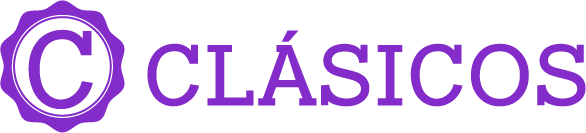 Llegadas: 01 agosto 2022 Mínimo 2 personasDÍA 01.	01/AGO	PUERTO ESCONDIDOA su llegada a Puerto Escondido traslado a su hotel. Disfrute de la costa de Oaxaca, rodeado de exuberante selva, montañas espectaculares, impactantes arrecifes de coral, playas doradas, las aguas de zafiro del Pacífico Resto del día libre. Alojamiento.DÍA 02.	 02/AGO	PUERTO ESCONDIDO – BIOLUMINISCENCIASaliendo de Puerto Escondido alrededor de las 19:00 hrs., a unos 30 min llegaremos a la comunidad de Las Negras donde abordaremos una embarcación que nos llevara laguna adentro. Siendo ya la luz del día casi nula nos internaremos en las oscuras aguas de la laguna. En el trayecto podremos distinguir diferentes sonidos emitidos por los animales que habitan este ecosistema. Sera necesario hacer un breve recorrido hasta llegar al lugar preciso para poder observar y vivir el fenómeno maravilloso de la bioluminiscencia que ocurre en la laguna, es como ver estrellas fugaces en el agua que brillan al contacto con el agua, son millones de microorganismos que activan una descarga de energía en forma de luz cuando son tocados. Al bajar de la embarcación para entrar en el agua sentirás la magia en contacto con tu piel no lo dudes y sumérgete en este increíble lugar más lleno de vida que cualquiera y disfruta de la interacción con este fenómeno de la naturaleza que jamás olvidaras. Además, es perfecta para despejar tu mente y cargarse de energía positiva, algunos creen que esta laguna brillante es una especie de “fuente de la juventud”. Es un fenómeno que solo en dos lagunas de México se puede observar, vive la experiencia y disfrute de una aventura extraordinaria que jamás olvidaras. Regreso al hotel. Alojamiento.DÍA 03.	03/AGO	PUERTO ESCONDIDO Día libre para actividades personales o disfrutar de su Resort. Alojamiento.Opcionalmente a las 15:00 hrs. comenzaremos con una experiencia “la magia del atardecer en Punta Cometa”, la montaña más saliente de México en el Pacifico Sur. Su localización estratégica permite que desde esta zona se puedan apreciar magníficas puestas del sol, rodeadas por un ambiente de misticismo y energía que irradia toda la población. Iniciamos el recorrido hasta llegar a la población de Mazunte ubicada en la Costa Esmeralda donde podremos recorrer las calles del lugar para ver de cerca sus tradiciones, ver la elaboración de sus famosos productos, así como, conocer los atributos simbólicos y su bella arquitectura que lo llevaron a ser reconocido como Pueblo mágico. Continuaremos con una caminata hacia el cerro de Punta Cometa, nos internaremos con nuestro guía en los senderos de abundante vegetación para apreciar la principal flora y fauna del lugar, mientras nos acercamos al horizonte para contemplar el paisaje combinado con la majestuosa inmensidad marina. Hasta llegar a la reconocida punta del lugar donde seremos testigos de caída del sol en el océano y los cielos teñidos de colores fascinantes. De acuerdo con la temporada, tomaremos tiempo para comer en la población (opcional), para después regresar aproximadamente a las 19:00 hrs. a Puerto Escondido. Alojamiento. Actividad incluida en el Travel Shop PackDÍA 04.	04/AGO	PUERTO ESCONDIDO Día libre para actividades personales o disfrutar de su Resort. Alojamiento.Opcionalmente podrá disfrutar de un campamento Tortuguero donde será sede de una experiencia inolvidable ya que estaremos en contacto con uno de los animales marinos en peligro de extinción, la tortuga que existen 8 especies las cuales 3 habitan en la costa oaxaqueña, tendrán la oportunidad de ayudar y regresar a su hábitat natural a algunas de ellas recién nacidas y teniendo como escenario un atardecer único en la playa. Una vez llegado al campamento nos dirigiremos a los nidos localizados a metros del mar donde observará a las pequeñas tortugas saliendo de ellas mientras escuchas la explicación sobre el ciclo de vida de las tortugas y la importancia de su preservación, posteriormente nos dirigimos hacia el mar para lentamente y con instrucciones del guía liberar a las pequeñas tortugas mientras observa como las tortugas bebes se alejan y se van adentrando al agua y desaparecen ante tus ojos en el profundo mar. Puedes provechar la visita para disfrutar del paisaje del mar, así como tendrás la oportunidad de tomar fotos. La emoción te inundara al tener como escenario un atardecer en la playa mágico en donde además podrás observar como el sol se une con el mar haciéndose uno solo. No existe mejor forma de ayudar a la naturaleza que cuidando a sus pequeñas creaciones y siendo parte de esta magnífica aventura. Después de este espectáculo regresaremos a los hoteles. Actividad incluida en el Travel Shop PackDÍA 05.	 05/AGO	PUERTO ESCONDIDO – AEROPUERTOA la hora indicada traslado al aeropuerto para su retorno. Fin de los servicios.INCLUYE: Boleto de avión redondo con VivaAerobus las rutas MEX-Puerto Escondido-MEX (Opción Terrestre y Aéreo)1 maleta de equipaje documentado de 15 kg + 1 maleta de mano de 10 kg (Solo con ruta aérea propuesta)Traslado aeropuerto – hotel – aeropuerto en servicio compartido, con capacidad controlada y vehículos previamente sanitizados04 noches de hospedaje en Puerto EscondidoAlimentos de acuerdo con el plan solicitadoTransportación terrestre para los tours en servicio compartido, con capacidad controlada y vehículos previamente sanitizadosBioluminiscenciaConductor - guía para los tours mencionadosImpuestos NO INCLUYE:Extras en hotelesBoletos de avión o de autobús (Opción Terrestre)Servicios, excursiones o comidas no especificadas Propinas a camaristas, botones, guías, choferes, gastos personalesIMPORTANTE:Se reserva el derecho de modificar el orden de los tours dentro de un paquete, además de cambiar el orden de las visitas, por cuestiones de operación internas o por fuerza mayorA su llegada se le indicarán los horarios de pick up previos a las actividades marcadas en itinerario, esto dependerá de la ubicación del hotel, ya que los tours y traslados son en servicio compartido.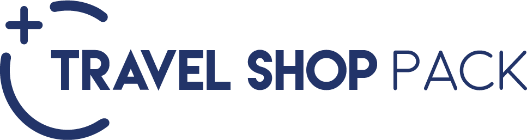 TRAVEL SHOP PACKTRAVEL SHOP PACKPRECIO POR PERSONA EN MXN DESDE:ATARDECER EN PUNTA COMETA O LIBERACIÓN DE TORTUGAS EN PXM$      455.00 HOTELES PREVISTOS O SIMILARESHOTELES PREVISTOS O SIMILARESHOTELES PREVISTOS O SIMILARESCIUDADHOTELCATPUERTO ESCONDIDOHOTEL POSADA REALPPRECIO POR PERSONA EN MXN (MINIMO 2 PERSONAS) PRECIO POR PERSONA EN MXN (MINIMO 2 PERSONAS) PRECIO POR PERSONA EN MXN (MINIMO 2 PERSONAS) PRECIO POR PERSONA EN MXN (MINIMO 2 PERSONAS) PRECIO POR PERSONA EN MXN (MINIMO 2 PERSONAS) PRECIO POR PERSONA EN MXN (MINIMO 2 PERSONAS) SERVICIOS TERRESTRES EXCLUSIVAMENTESERVICIOS TERRESTRES EXCLUSIVAMENTESERVICIOS TERRESTRES EXCLUSIVAMENTESERVICIOS TERRESTRES EXCLUSIVAMENTESERVICIOS TERRESTRES EXCLUSIVAMENTESERVICIOS TERRESTRES EXCLUSIVAMENTEPRIMERADBLTPLCPLSGLMNRHOTEL POSADA REAL - DESAYUNOANTES767066856195118052310AHORA737564305955113502225ANTES: TERRESTRE Y AEREO929583107820134303935AHORA: TERRESTRE Y AEREO898580557580129753850HOTEL POSADA REAL - SEMI TODO INCLUIDOANTES951585308035136503100AHORA914582007725131252985ANTES: TERRESTRE Y AEREO11140101559660152754725AHORA: TERRESTRE Y AEREO1077098259350147504610TARIFAS DE AVIÓN DESDE SU CIUDAD, FAVOR DE CONSULTARTARIFAS DE AVIÓN DESDE SU CIUDAD, FAVOR DE CONSULTARTARIFAS DE AVIÓN DESDE SU CIUDAD, FAVOR DE CONSULTARTARIFAS DE AVIÓN DESDE SU CIUDAD, FAVOR DE CONSULTARTARIFAS DE AVIÓN DESDE SU CIUDAD, FAVOR DE CONSULTARTARIFAS DE AVIÓN DESDE SU CIUDAD, FAVOR DE CONSULTARIMPUESTOS Y Q DE COMBUSTIBLE (SUJETOS A CONFIRMACIÓN): $1,535 MXNIMPUESTOS Y Q DE COMBUSTIBLE (SUJETOS A CONFIRMACIÓN): $1,535 MXNIMPUESTOS Y Q DE COMBUSTIBLE (SUJETOS A CONFIRMACIÓN): $1,535 MXNIMPUESTOS Y Q DE COMBUSTIBLE (SUJETOS A CONFIRMACIÓN): $1,535 MXNIMPUESTOS Y Q DE COMBUSTIBLE (SUJETOS A CONFIRMACIÓN): $1,535 MXNIMPUESTOS Y Q DE COMBUSTIBLE (SUJETOS A CONFIRMACIÓN): $1,535 MXNTARIFAS SUJETAS A CAMBIOS Y A DISPONIBILIDAD LIMITADA SIN PREVIO AVISO TARIFAS SUJETAS A CAMBIOS Y A DISPONIBILIDAD LIMITADA SIN PREVIO AVISO TARIFAS SUJETAS A CAMBIOS Y A DISPONIBILIDAD LIMITADA SIN PREVIO AVISO TARIFAS SUJETAS A CAMBIOS Y A DISPONIBILIDAD LIMITADA SIN PREVIO AVISO TARIFAS SUJETAS A CAMBIOS Y A DISPONIBILIDAD LIMITADA SIN PREVIO AVISO TARIFAS SUJETAS A CAMBIOS Y A DISPONIBILIDAD LIMITADA SIN PREVIO AVISO MENOR DE 2 A 11 AÑOS COMPARTIENDO HABITACIÓN CON 2 ADULTOSMENOR DE 2 A 11 AÑOS COMPARTIENDO HABITACIÓN CON 2 ADULTOSMENOR DE 2 A 11 AÑOS COMPARTIENDO HABITACIÓN CON 2 ADULTOSMENOR DE 2 A 11 AÑOS COMPARTIENDO HABITACIÓN CON 2 ADULTOSMENOR DE 2 A 11 AÑOS COMPARTIENDO HABITACIÓN CON 2 ADULTOSMENOR DE 2 A 11 AÑOS COMPARTIENDO HABITACIÓN CON 2 ADULTOSVIGENCIA PARA VIAJAR, SEGÚN FECHA DE SALIDAVIGENCIA PARA VIAJAR, SEGÚN FECHA DE SALIDAVIGENCIA PARA VIAJAR, SEGÚN FECHA DE SALIDAVIGENCIA PARA VIAJAR, SEGÚN FECHA DE SALIDAVIGENCIA PARA VIAJAR, SEGÚN FECHA DE SALIDAVIGENCIA PARA VIAJAR, SEGÚN FECHA DE SALIDA